РАСПОРЯЖЕНИЕ УПРАВЛЯЮЩЕЙ КОМПАНИИ О СПИСАНИИ ИНВЕСТИЦИОННЫХ ПАЕВ В СВЯЗИ С ИХ ОБМЕНОМУправляющая компания: 	(Полное наименование)в лице 	,действующего на основании 	настоящим просит списать инвестиционные паи (Название Фонда)Регистрационный номер правил доверительного управления паевого инвестиционного фонда:________________________________________________________________________________________в связи с их обменомследующим лицам:Дата, в которую держатель реестра должен провести операции по обмену инвестиционных паев паевого инвестиционного фонда, либо порядок ее определения: «______» ________________ 2__ г.Подпись должностного лица (Уполномоченного представителя):Должность	Подпись	Расшифровка                            М. П.1 Необязательно к заполнению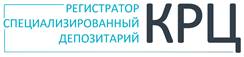 www.regkrc.ru(861) 255-34-03Наименование зарегистрированного юридического лица/Фамилия, имя, отчество физического лица1Номер лицевого счетаОснование списания1Количество инвестиционных паевЗАПОЛНЯЕТСЯ РАБОТНИКОМ АО «КРЦ»ЗАПОЛНЯЕТСЯ РАБОТНИКОМ АО «КРЦ»Отметка о принятииОтметка об исполненииВх. №_______________________________________________                                                              (дата)____________________________________________________(Ф.И.О. работника АО «КРЦ»)                          (подпись)№ операции____________________________________________                                                              (дата)_____________________________________________________(Ф.И.О. работника АО «КРЦ»)                          (подпись)